СЛОВАРЬ ТЕРМИНОВ ПО ТЕМЕ «НАСИЛИЕ»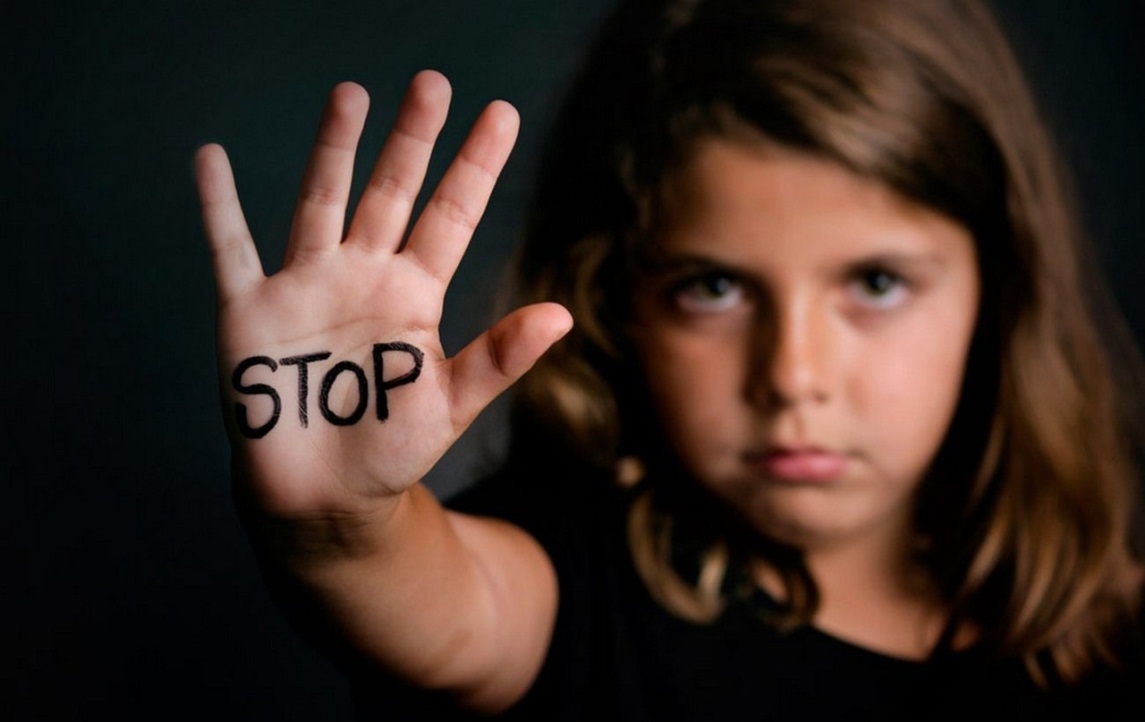 Абьюз (от англ. abuse — «злоупотребление» и «плохое обращение») — проявление физического или психологического насилия по отношению к человеку, независимо от возраста и гендерной принадлежности.Абьюзер – человек, который совершает насилие, манипулирует жертвой и принуждает ее к каким-либо реакциям и действиям вопреки собственным желаниям.Аддиктивное поведение (от англ. addiction — склонность, пагубная привычка; лат. addictus — рабски преданный) — особый тип форм деструктивного поведения, которые выражаются в стремлении к уходу от реальности посредством специального изменения своего психического состояния.Акцентуация характера (англ. character accentuation ) — высокая степень выраженности отдельных черт характера и их сочетаний, представляющая крайний вариант нормы , граничащий с психопатией .Аутоагрессия — разновидность агрессивного поведения, при котором враждебные действия по каким-либо причинам (преимущественно социальным — когда вызвавший агрессию объект недосягаем, слишком силен — так или иначе неуязвим) не могут быть обращены на раздражающий объект и направляются человеком на самого себя.Бодишейминг — публичное осуждение людей за недостатки их внешности, такие как вес, фигура, размер бёдер и т. д; дискриминация тех, кто не вписывается в общепринятые стандарты красоты.Боссинг — психологическое, а иногда и физическое насилие, которому представитель руководства компании подвергает своих подчиненных.Буллинг (от англ. bully – хулиган, драчун, насильник) – повторяющиеся акты различных видов насилия и издевательств, со стороны одного лица или группы лиц в отношении индивида, который не может себя защитить. Сознательно планируемое продолжающееся во времени физическое и (или) психологическое насилие, прекращение которого требует вмешательства третьих лиц – директора, учителей, других работников школы, учеников, родителей, а иногда и представителей правоохранительных органов.Буллер (булли) – инициатор буллинга.Виктимность (от лат. victima — жертва) — достаточно устойчивое личностное качество, характеризующее объектную характеристику индивида становиться жертвой внешних обстоятельств и активности социального окружения, своего рода личностная предрасположенность оказываться жертвой в тех условиях взаимодействия с другими и воздействия этих других, которые в этом плане оказываются нейтральными, «не опасными» для других личностей.Гендерное насилие – любые насильственные и дискриминационные действия, осуществляемые на гендерной почве, в том числе по причине неприятия гендерной идентичности и сексуальной ориентации человека. Может принимать форму психологического, физического или сексуального насилия, в его основе лежит дисбаланс сил и гендерные стереотипы.Гендерные стереотипы — cформировавшиеся в культуре обобщенные представления (убеждения) о том, как действительно ведут себя мужчины и женщины.Дискриминация – предвзятое или отличительное обращение с человеком на основании его национальности, пола, гендерной идентичности и сексуальной ориентации, социально-экономического положения, религиозной принадлежности, инвалидности, особенностей развития или поведения, наличия заболевания или любого другого признака.Интернет-травля — намеренные оскорбления, угрозы, диффамации и сообщение другим компрометирующих данных с помощью современных средств коммуникации, как правило, в течение продолжительного периода времени.Кибербуллинг — использование мобильных телефонов, электронной почты, Интернета, социальных сетей, блогов, чатов для преследования человека, распространения о нем конфиденциальной информации, сплетен, порочащих и оскорбительных сообщений.Киберсталкинг — использование электронных средств для преследования жертвы через повторяющиеся сообщения, вызывающие тревогу и раздражение.Клевета — заведомо ложная порочащая информация или распространение заведомо ложных сведений, порочащих честь и достоинство другого лица или подрывающих его репутацию.Моббинг (англ. mob – толпа) – форма психологического насилия в виде массовой травли человека в коллективе.Насилие — преднамеренное применение физической силы или власти, действительное или в виде угрозы, направленное на себя или иное лицо или группу лиц, которое влечет или с большой вероятностью может повлечь нанесение телесных повреждений, психологической травмы, смерть, отклонения в развитии или другой ущерб.Проксимальность – свойство личности легко признавать другого человека «своим», стремиться понять и принять его в своё окружение, а также готовность оказать ему при необходимости помощь.Психологическое насилие – совокупность намеренных вербальных и поведенческих действий, направленных на унижение достоинства, игнорирование, отторжение, контролирование или социальную изоляцию человека.Сексуальное насилие — принуждение человека к сексуальным отношениям помимо его желания и воли, а также любые (в том числе и не связанные с принуждением) действия сексуального характера со стороны взрослого в отношении несовершеннолетнего, не достигшего возраста согласия.Сталкинг — (от англ. stalking — преследование) — нежелательное навязчивое внимание к одному человеку со стороны другого человека или группы людей.Стигма – социальный ярлык, имеющий негативный оттенок и приводящий к неодобрению или неприятию человека.Стигматизация — предвзятое отношение к человеку, связанное с наличием у него каких-либо свойств, признаков, которые в данном сообществе или в обществе в целом считаются нежелательными, неприемлимимы в силу распространенных стереотипов.Травля — агрессивное преследование одного из членов коллектива (особенно коллектива школьников и студентов, но также и коллег) со стороны другого члена коллектива.Троллинг (от англ. trolling — «ловля рыбы на блесну») — вид виртуальной коммуникации с нарушением этики сетевого взаимодействия, выражающейся в виде проявления различных форм агрессивного, издевательского и оскорбительного поведения; речевая провокация с целью эскалации коммуникативного конфликта.Физическое насилие – это действия с применением физической силы в целях причинения человеку боли, дискомфорта, унижения его достоинства.Флейминг – агрессивное речевое взаимодействие, смысл которого состоит исключительно в развитии агрессивного, оскорбляющего диалога и полилога, часто является результатом тролллинга.Хейзинг (от англ. hazing – «принуждение совершать унизительные действия») — неформальные ритуальные насильственные обряды, исполняемые при вступлении в определенную группу, и для дальнейшего поддержания иерархии в этой группе. Подобные ритуалы в большей степени характерны для закрытых (военизированных, интернатных, пенитенциарных) учреждений, но встречаются и в обычных школах и училищах, особенно если при них есть общежития для иногородних учащихся.Экономическое насилие — в образовательном учреждении проявляется в порче или насильственном отбирании имущества (одежды, школьных принадлежностей, личных вещей, телефонов и др.) и денег у учащихся или работников. Часто этот вид насилия проявляется через вымогательство – разовое или периодическое требование денег, вещей под давлением и принуждением, включая угрозу расправы физической силой, разглашения каких-то сведений, распространения слухов и сплетен. Подобные действия наносят жертве не только материальный, но и моральный ущерб от причиненных физических и нравственных страданий (боли, страха, унижения).